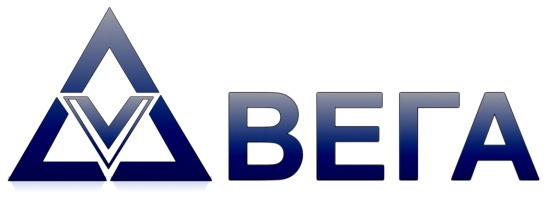 ОБЩЕСТВО С ОГРАНИЧЕННОЙ ОТВЕТСТВЕННОСТЬЮ                                                                                                              ИНЖЕНЕРНО-ТЕХНИЧЕСКАЯ КОМПАНИЯ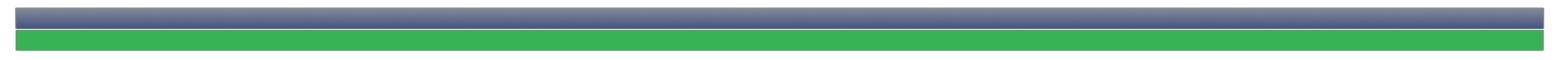 Сельское поселение Никифаровский сельсоветАльшеевский район Республики БашкортостанПРАВИЛА  ЗЕМЛЕПОЛЬЗОВАНИЯ  И  ЗАСТРОЙКИ                                          07-2012 - ПЗЗГенеральный директор                                                   И.И. МинишевГлавный архитектор                                                        И.Б. Минишевг. Уфа 2013 г.